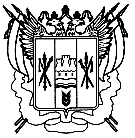 Российская ФедерацияРостовская областьЗаветинский районмуниципальное образование «Савдянское сельское поселение»Администрация Савдянского сельского поселенияРаспоряжение№ 0000.01.2024                                                                                              х. Савдя                 В соответствии с Федеральным законом от 02.03.2007 № 25-ФЗ «О муниципальной службе Российской Федерации», Федеральным законом от 25.12.2008 № 273-ФЗ «О противодействии коррупции», постановлением Правительства Российской Федерации от 09.01.2014 № 10 «О порядке сообщения отдельными категориями лиц о получении подарка в связи с их должностным положением или исполнением ими служебных (должностных) обязанностей, сдачи и оценки подарка, реализации (выкупа) и зачисления средств, вырученных от его реализации», Уставом муниципального образования «Савдянское сельское поселение», на основании постановления Администрации Савдянского сельского поселения от 18.01.2024 № 6  «Об утверждении Положения о порядке сообщения лицами, замещающими должности муниципальной службы Администрации Савдянского сельского поселения о получении подарка в связи с протокольными мероприятиями, служебными командировками и другими официальными мероприятиями, участие в которых связано с исполнением ими служебных (должностных) обязанностей, сдачи и оценки подарка, реализации (выкупа) и зачисления средств, вырученных от его реализации» 1. Внести в приложение к распоряжению Администрации Савдянского сельского поселения от 19.05.2014 № 4 «О создании комиссии по оценке подарков, полученных главой Администрации Савдянского сельского поселения, муниципальными служащими Администрации Савдянского сельского поселения в связи с протокольными мероприятиями, служебными командировками и другими официальными мероприятиями» изменения, изложив его в новой редакции согласно приложению, к настоящему распоряжению.          2. Распоряжение вступает в силу со дня его официального обнародования.          3. Контроль за выполнением распоряжения оставляю за собой.Глава Администрации Савдянского сельского поселения	                   Д.П. ГроменкоРаспоряжение вносит ведущийспециалист по общим вопросамСОСТАВкомиссии по оценке подарков, полученных главой Администрации Савдянского сельского поселения, муниципальными служащими Администрации Савдянского сельского поселения в связи с протокольными мероприятиями, служебными командировками и другими официальными мероприятиямиВедущий специалист по общим вопросам	      				         Д.А. ЛитвиноваО внесение изменений в распоряжение Администрации Савдянского сельского поселения от 19.05.2014 № 4Приложениек распоряжению Администрации Савдянского сельского поселения от 00.01.2024 №00Громенко Дмитрий Петрович - Глава Администрации Савдянского сельского поселения, председатель комиссииБакаева Петимат Аслановна- ведущий специалист по вопросам бухгалтерского учета Администрации Савдянского сельского поселения, секретарь комиссииЧлены комиссии:Литвинова Дарья Алексеевна- ведущий специалист по общим вопросам Администрации Савдянского сельского поселенияПопова Елена Евгеньевна - главный специалист сектора экономики и финансов Администрации Савдянского сельского поселенияТарасенко Татьяна Сергеевна- ведущий специалист по вопросам имущественных и земельных отношений Администрации Савдянского сельского поселения